Economix 3: p.127Leerplandoelen:De leerlingen kunnen oorzaken en gevolgen geven van werkloosheid (SET 1.)De leerlingen kunnen voorbeelden geven van werkgelegenheidsbeleid ter bestrijding van de werkloosheid (SET 2)De leerlingen kunnen aangeven dat een situatie van werkloosheid op de globale arbeidsmarkt kan samengaan met krapte op bepaalde deelmarkten en hiervan voorbeelden geven (SET 3). Didactische wenken:Globaal beschouwd overtreft het aanbod de vraag op de arbeidsmarkt, waardoor een aantal mensen werkloos is. Werkloosheid heeft niet enkel nadelige gevolgen voor de betrokkene, maar ook voor de ganse maatschappij. Van de overheid wordt verwacht dat zij maatregelen neemt om de werkloosheid te bestrijden. Terwijl er op de globale arbeidsmarkt een aanbodoverschot is, doet zich op bepaalde deelmarkten tezelfdertijd het omgekeerde voor (de vraag naar informatici overtreft bv. het aanbod). Het is niet steeds eenvoudig om hieraan te verhelpen.Bronnen:Lippens, J. (2015). Ongemakkelijke waarheden over werkloosheid. Geraadpleegd op 10 december 2015 via http://www.knack.be/nieuws/belgie/negen-ongemakkelijke-waarheden-over-werkloosheid/article-normal-544489.htmlMens en recht. (2015). Geraadpleegd op 10 december 2015 via http://www.mensenrecht.be/werkloosheid-cijfersStatistic Belgium. Geraadpleegd op 10 december 2015 via http://statbel.fgov.be/nl/statistieken/cijfers/arbeid_leven/werk/absoluut/Knelpuntberoepen. (2015). Geraadpleegd op 10 december 2015 via http://www.nieuwsblad.be/cnt/dmf20150529_01704433De Meulemeester, J. (2014). Werkloosheid bij allochtonen. Geraadpleegd op 10 december 2015 via http://www.mo.be/artikel/werkloosheid-bij-allochtone-vrouwen-heeft-talloze-oorzakenD’Hollander, R., Debels, J., De Bruyn, D., Lowyck, J., Mestdagh, J., Van de Cruys, L. (2014) Economix 3. Kalmthout: Pelckmans.Onderzoeksvraag 5:Is er een aanbodtekort of een aanbodoverschot op de arbeidsmarkt?Instap: KrantenkoppenKop 1												Kop 2								     Kop 3											Kop 4Volgende krantenkoppen leiden tot meer werkloosheid. Geef minstens twee mogelijke oorzaken.Hoe kunnen deze krantenkoppen beholpen worden of inspelen op de vraag? Hiervoor moeten we kijken naar de deelmarkten van deze sectors. Deelmarkten zijn de segmenten als we de markt opdelen.Inspelen op de maatschappelijke trends. Op zoek gaan naar nieuwe technologieën die mensen aanspreken. Opdracht 1: Werken in België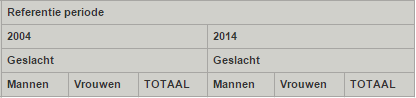 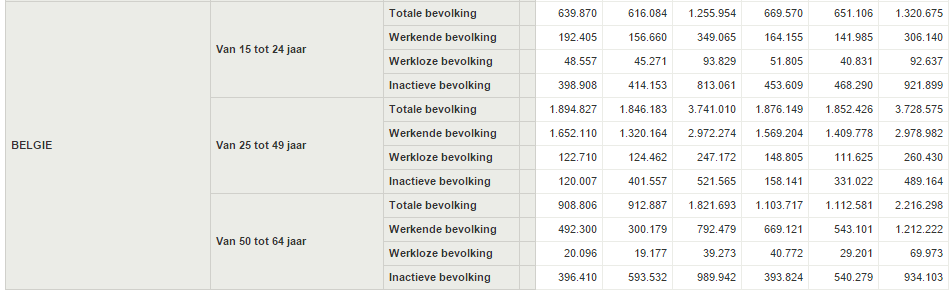 Tabel 1.1 Statbel1.  Hoe groot is het percentage mensen dat een job heeft in België in 2014?…………61,9%……………..………………………………………………………………………………………………………………………….2. Hoeveel mensen hebben of willen een job in België in 2014? …………4 920 384 ……..………………………………………………………………………………………………………………………….Dit is het aanbod of de beroepsbevolking.3. Hoeveel bedraagt de werkloosheid in België in 2014? …………423 040 …..……………………………………………………………………………………………………………………………….Dit is het arbeidsoverschot.4. Hoeveel bedraagt het procentuele aandeel van de werkloze bevolking van de totale beroepsbevolking?…………8,6%………………………………………………………………………………………………………………………………………….Dit noemen we de werkloosheidsgraad.5. Welke factoren spelen een rol bij de werkloosheidscijfers, bekijk hiervoor ook de foto op blz.4.…………Geslacht, leeftijd, opleiding, plaats…………………………………………….………………………………………….6. Wie van onderstaande mensen heeft het meest kans om werkloos te worden? Kleur de indicatoren die hier het meest op wijzen.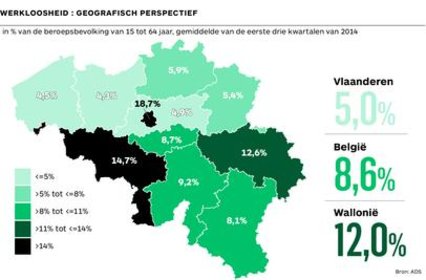 Bekijk onderstaand schema en beantwoord onderstaande vragen.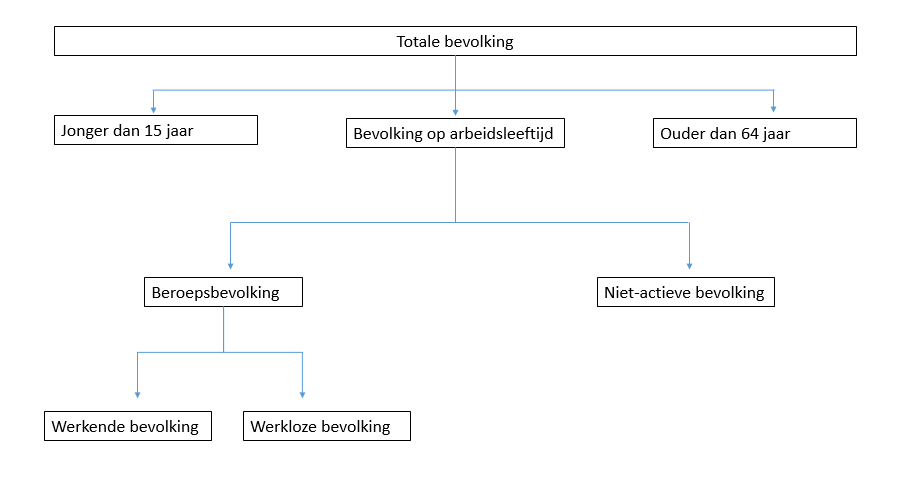 1. Wie behoort tot de bevolking op arbeidsleeftijd, maar niet tot de beroepsbevolking?Mensen tussen de 15 en 64 jaar die zich niet aanbieden op de arbeidsmarkt zoals studenten, invaliden, huismoeders, huisvaders,… Dit is de niet-actieve bevolking.2. Wie behoort er tot de beroepsbevolking?Mensen tussen de 16 en 64 jaar die werk hebben of werk zoeken.Opdracht 2: Toch veel vacaturesOndanks de vele werklozen zijn er nog veel vacatures in België die niet ingevuld geraken. Lees onderstaand artikel en vul bijhorende vragen in.Bron: Het Nieuwsblad1. Geef de definitie van een knelpuntberoep.Beroep waarvoor heel moeilijk geschikte mensen zijn te vinden.2. Geef bij volgende knelpuntberoepen een mogelijke reden dat er weinig kandidaten zijn.Arts: moeilijke uren, lange opleidingIngenieurs: zware opleiding, technische kennis voor nodigBoekhouders: saai, zware opleidingSchoonmaker: slecht imago, verdient weinig, éénzijdigOpdracht 3: Werkloos zijn in België									Bron: Knack1. Welke ‘voordelen’ heb je als je werkloos bent in België?Altijd vakantie, je krijgt een loon van de overheid2. Welke nadelen ontstaan je als je werkloos bent in België, zowel voor de werkloze als voor de maatschappij?Werkloze: Opmerkingen van anderen, financieel moeilijker, psychisch moeilijk, sociale uitsluitingMaatschappij: overheidsgeld naar werklozen, negatieve invloed op economie.3. Wat doet de overheid om werkloosheid te bestrijden of werkgelegenheid te bevorderen? 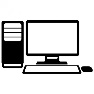 Tewerkstellingspremie voor 50-plussersLeeftijd van bruggepensioneerden verlagenSubsidies voor ondernemingen om te investerenRSZ verminderen bij aanwerving eerste 5 werknemersToepassing 1Gegeven: Het nettoloon van een tandartsassistent bedraagt €1500. In Vlaanderen zijn er zo’n 300 tandartsassistenten tewerkgesteld. Na overleg beslist de overheid dat de lonen moeten verhogen met 20%. De vraag naar tandartsassistenten bedraagt dan nog 250, terwijl er dan meer tandartsassistenten zich gaan aanbieden (350).Gevraagd:1. Schets de vraagcurve en aanbodcurve van arbeid en duid de assen aan.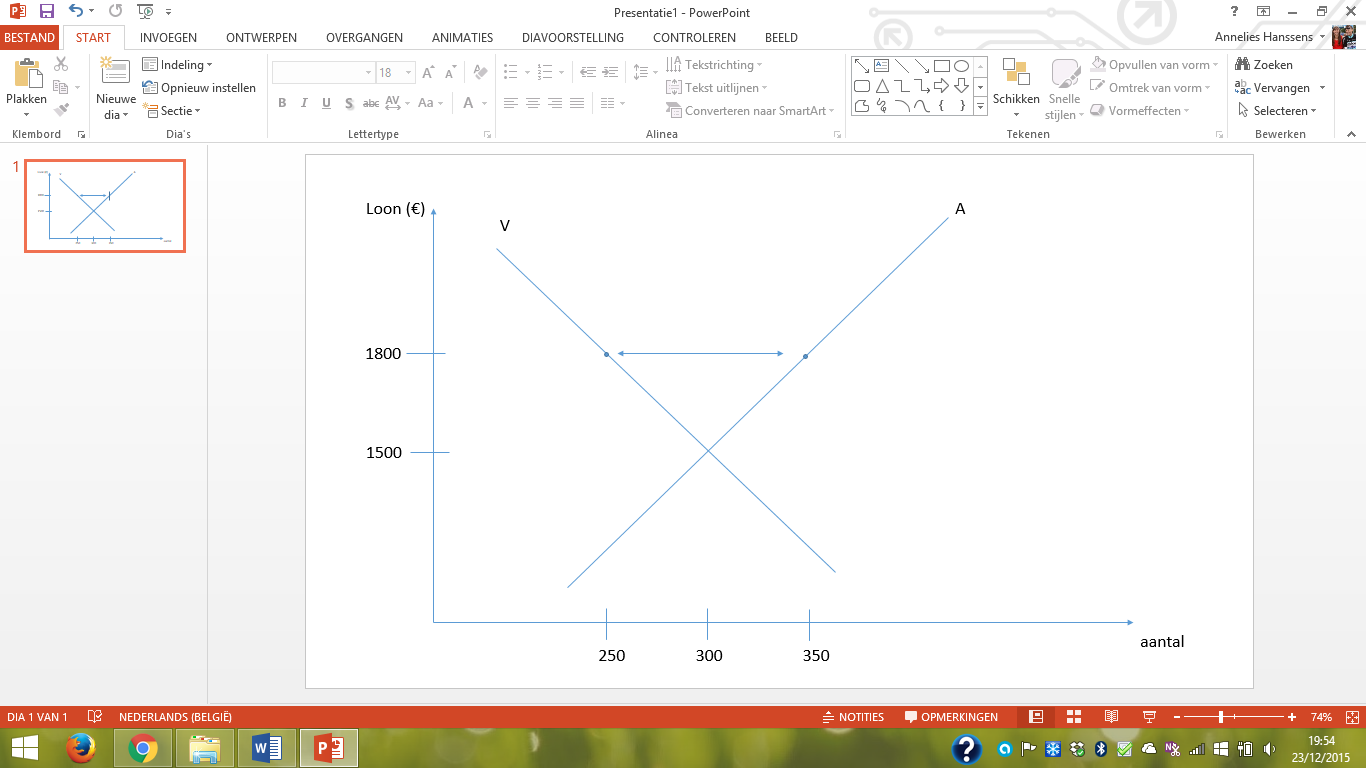 2. Hoeveel bedraagt de werkloosheid bij tandartsassistenten? Duid dit aan op de grafiek.Er is een aanbodoverschot van 100 tandartsassistenten die geen werk vinden.3. Juist of fout? En vul aan. Voorbeeldtoets1. Haal uit het vorige artikel drie redenen waarom allochtonen vaak werkloos zijn.ScholingachterstandTaalachterstandDiscriminatie Traditie dat vrouwen voor de kinderen zorgen.2. Welke effect heeft werkloosheid op de werkloze?In de armoede geraken, uitgesloten worden.3. Geef twee maatregelen die de overheid neemt of kan nemen om de werkloosheid te verminderen.Integratiebeleid voeren met inburgermonitor.Opleidingen organiseren4. Welke invloed hebben deze maatregelen op het aanbod of de vraag? Wat zal uiteindelijk het effect zijn op de arbeidsmarkt?Het aanbod van werknemers zal stijgen, waardoor er een aanbodoverschot ontstaat op de arbeidsmarkt. Als de vraag niet wijzigt zal de werkloosheid blijven. Kop 1Te hoge loonkost, minder vraag naar auto’s door crisisKop 2Besparingen, terreurangst, minder interesseKop 3Hoge kosten, verdienen te weinig voor hun goederenKop 4Slechte weer, economische crisisKop 1Elektrische auto’s ontwikkelenKop 2Opkomend talent promoten, grote artiesten uitnodigenKop 3Biologische voedsel producerenKop 4Pretparken, shoppers aantrekkenJanPietFienKarelMagdaCarlaDiploma secundairMaster diplomaGeen diplomaGeen diplomaBachelor diplomaDiploma secundairDoornikAntwerpenBrusselOostendeHasseltCharleroi30 jaar41 jaar19 jaar55 jaar26 jaar22 jaarVraag naar arbeid zal toenemen doordat overheid de loonkosten verlaagtJuist…dan meer geld om mensen te betalen voor werk........Fout……………………………………….........Hoge werkloosheidsgraad verhoogt de inkomsten van de overheidJuist…………………………………..........Fout……dan maatregelen nemen dus meer uitgeven .......De overheid biedt opleidingen aan om de vraag naar arbeid te verhogen.Juist…………………………………..........Fout…om het aanbod van arbeid te verhogen….Het aantal mensen dat werk aanbiedt noemen we ‘werkenden’Juist…………………………………..........Fout…dit is de beroepsbevolking….JuistFoutEen 14-jarige die soms meehelpt in de koffiebranderij van zijn ouders behoort tot de beroepsbevolking.Je moet minstens 15 jaar zijn.xEen werkloze secretaresse van 40 jaar behoort tot de inactieve bevolking.Behoort tot de beroepsbevolking, want ze kan wel werken.xEen man van 55 jaar op brugpensioen behoort tot de inactieve bevolking.……………………………………………………………………………………………….XAls je een arbeidsongeluk hebt gehad, dan behoor je tot de werklozen.Dan behoor je tot de inactieve bevolking.x